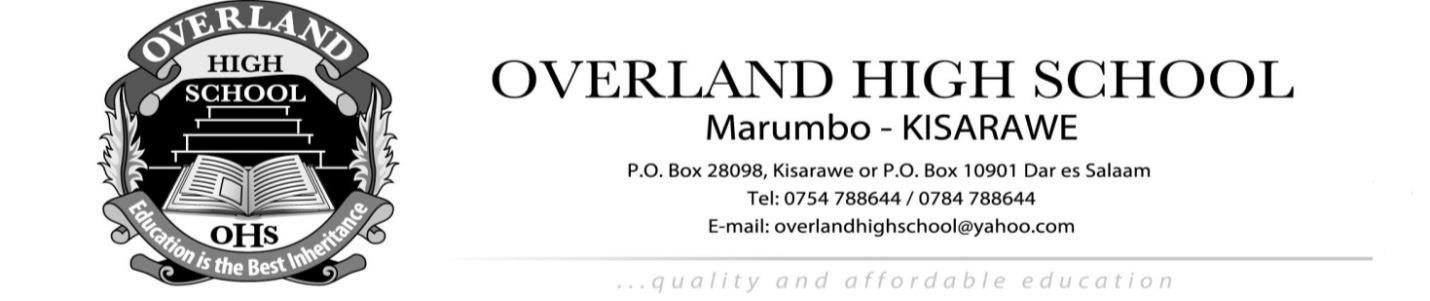 Tovuti: www.overlandhighschool.co.tzKWA MZAZI/MLEZI WA………………………………………	TAREHE ………………..MAELEZO YA KUJIUNGA NA SHULE KIDATO CHA …. MWAKA 2019(JOINING INSTRUCTIONS LETTER FOR “A” LEVEL)Tunayo  furaha kukujulisha kuwa umechaguliwa  kujiunga na kidato cha …………  mwaka wamasomo 2019 katika shule yetu ya Overland High School. HONGERA!Shule ya Sekondari Overland (OHS) iko katika Mkoa wa Pwani Wilaya ya Kisarawe na imesajiliwa na Serikali kwa namba S.3856. Pia imeidhinishwa kuwa Kituo cha mitihani ya Baraza la Mitihani Tanzania (NECTA) kwa namba S.3811 kwa watahiniwa wa shule na kwa namba P.3811 kwa watahiniwa wa kujitegemea. Shule ipo umbali wa kilometa 45 kutoka Kisarawe Mjini.Shule itafunguliwa rasmi siku ya Jumapili tarehe ….. July 2019.Usafiri wa jumla utaanzia Gongo la Mboto saa tano asubuhi tayari kwa safari ya kuelekea shuleni.Kila mwanafunzi atapaswa kuja na nauli yake mkononi ya shilingi 7,000 kwa sasa.Atakayechelewa usafiri wa pamoja, itampasa kwenda Kigogo Fresh (Chanika), kituo cha mabasi yaendayo MSANGA, na akiwa kwenye basi hilo la Msanga, itambidi amwelekeze Kondakta amshushe kwenye kituo cha MFURU. Hapo kituoni Mfuru atapata usafiri mwingine wa kufika shuleni, Overland High School.Baada ya kufika shuleni, wanafunzi wote wanapaswa kuripoti katika ofisi ya UTAWALA na UHASIBU wakiwa na mizigo yao yote zikiwemo Hati ya Malipo ya Benki (Bank pay in slips) za malipo kamili ya ada ya muhula husika kwa ukaguzi na hatimaye kupokelewa mabwenini.1.0 Maelekezo kwa wanafunzi wanaohamia OHSMwanafunzi anayehamia OHS atapokelewa shuleni kwetu wakati wowote. Hata hivyo atapaswa hatimaye kuleta Hati za Utambulisho kutoka shule aliyohama ili kukamilisha usajili.1.1 Malipo ya Ada, Sare na Gharama nyingine:-Hakikisha malipo ya muhula wa kwanza yalioonyeshwa hapa chini yanalipwa kabla ya kuripoti shuleni kuepukana na hatari ya mtoto wako kupoteza nafasi ya masomo aliyopewa katika shule yetu ya Overland High School. MALIPO YOTE YAFANYIKE KUPITIA BENKI. Hati ya malipo (Bank pay in slip) yenye jina la mwanafunzi na kidato anachosoma iletwe shuleni siku ya kuripoti, kwenye ofisi ya Uhasibu. Hakikisha unapata hati ya malipo (risiti) ya shule. Malipo kwa kutumia hundi (cheque) binafsi hayapokelewi.11.2 MCHANGANUO WA MALIPO – MWAKA 2019 KWA KIDATO CHA KWANZA NA WAHAMIAJIMALIPO YATAFANYIKA KWA AWAMU NNE KAMA IFUATAVYO:TANBIHI:Haikatazwi na inahimizwa kwa mzazi / mlezi mwenye uwezo kulipa zaidi ya kiwango cha awamu husika ili kupunguza gharama za baadae.Kama ilivyooneshwa hapo juu, kijana anaweza kuanza kidato cha tano au kuhamia akiwa na shilingi 500,000/= (laki tano) tu ambayo ni malipo ya awamu ya kwanza.Malipo ya mitihani ya taifa (NECTA, MOCK, n.k) yatalipwa na mwanafunzi kulingana na kiwango cha wakati huo kitachowekwa na mamlaka husika.Fomu hii inauzwa kwa shilingi 15,000/= tu (usaili).*Shule inatoa matibabu ya awali. Kwa matibabu zaidi nje ya shule, mzazi itampasa kugharamia.1.3	SARE ZA SHULESare hizi zitashonwa na Fundi atakayeteuliwa na shule na itagharimu sh.80,000/= kwa pea mbili za sare. Kuvaa sare shuleni ni wajibu wa kila mwanafunzi. Malipo kwa ajili ya sare yatalipwa kwa kutumia hati ya malipo ya pekee (Bank pay in slip) ili kuhakiki malipo hayo. Sare hizo ni:-Sare za DarasaniWasichana :	Sketi 2 za rangi ya KIJIVU  na Mashati 2 meupe ya mikono mifupi.Wavulana:	Suruali 2 za rangi ya KIJIVU  na Mashati 2 meupe ya mikono mifupi.Mwanafunzi aje na SWETA LA RANGI YA KIJIVU.NB: Tafadhali zingatia kuwa sh.80,000/= za sare ya shule ni pale tu mwanafunzi anapojiunga kwa mara ya kwanza na OHS. Endapo sare ya mwanafunzi itachakaa ama kutomtosha hapo baadaye, itakuwa ni wajibu wa Mzazi/Mlezi kumshonea mtoto sare mpya.Sare za kushindia katika Eneo la Shule pindi atokapo darasaniWasichana :	Sketi 2 za rangi ya KHAKIWavulana	:	Suruali 2 za rangi ya KHAKIKila Mwanafunzi aje na Tsh 20,000/= kwa ajili ya Tshirt mbili za kushindia atakazozipata shuleni na Tsh 20,000/= kwa ajili ya Nembo ya shule itakayowekwa kwenye mashati ya sare.21.4	Taarifa za akaunti za ShuleAda ya shule na malipo mengine LAZIMA yalipwe kupitia kwenye akaunti za Benki zilizotajwa hapa chini, na hati ya malipo hayo iletwe shuleni kwa ajili ya kupatiwa risiti:-Jina la Benki :Jina la  akaunti :National Microfinance Bank (NMB)(Tawi lolote)Overland High SchoolNambari ya akaunti:214066 000071.5	Jaza kikamilifu fomu zilizoambatanishwa na barua hii na uje nazo shuleni siku ya kuripoti.Hutasajiliwa kama utakuja na fomu ambayo haijakamilika.1.6	Unatakiwa uwe na nakala ya cheti cha kuzaliwa pamoja na picha ndogo (passport size) nne(4), moja ibandikwe kwenye fomu Ukurasa wa 8, na tatu (3) ni kwa matumizi ya ofisi.1.7	Unatakiwa kuwa na vitu binafsi vyote kama vilivyoonyeshwa ukurasa wa 3 na 4 pamoja na Biblia Tatakatifu (kwa wakristu), Quaran Tukufu (kwa waislamu), Dictionary – Oxford Advanced Learners (kwa wote) na Mathematical Set (Oxford) kwa wote.1.8	Ni wajibu wa mzazi/mlezi kuhakikisha kuwa malipo yote yamefanyika kikamilifu, yaani kwa wakati unaotakiwa na kiasi kinachotakiwa.1.9	Masuala ya usajili na taarifa za malipo, yapo moja kwa moja chini ya Mkuu wa Shule.2.0	VITU BINAFSI AMBAVYO MWANAFUNZI ATATAKIWA KUJA NAVYO SHULENI NI:-Jozi mbili za shuka (Pinki kwa Wasichana na Blue kwa Wavulana)Taulo mojaNguo za kulaliaTruck suit (1 pair) rangi ya kijivuSweta moja Rangi ya GREYJozi tatu za soksi nyeupeJozi moja ya malapa8	.Jozi mbili za viatu vyeusi vya ngoziJozi moja ya viatu vya michezoVibanio vya kuanikia nguoRangi ya viatu nyeusi  - (inapatikana kwenye duka la shule)Sabuni za kuogea na kufulia - (inapatikana kwenye duka la shule)Mafuta ya kujipaka (Vaselline) -- (inapatikana kwenye duka la shule)Dawa na Brashi ya meno - (vinapatikana kwenye duka la shule)TochiExercise Books (Counter books 4Q) - (zinapatikana kwenye duka la shule)Kamusi (Kiswahili au/na Kiingereza)Mathematical tables (Booklet)Mto wa kulalia3Sanduku la nguo la chuma (Truncker with pad lock)Kolabo moja na kijiko kwa ajili ya chakula na Mug moja  kwa ajili ya chaiMwanafunzi alete ‘ream’ moja ya “ruled papers” na “ream” moja ya “photocopy papers”Mwanafunzi alete vifaa vya usafi kama vile mfagio mmoja (broom) au “squeezer” moja ya kupigia deki.Awe na vitabu vyake binafsi. Vitabu hivyo ni kama atakavyoelekeza Mwalimu wa somo husika.NB: (i) Mwanafunzi haruhusiwi kutumia aina ye yote ya dawa za nywele au kemikali yoyote.Vifaa vilivyotajwa kwenye namba 22 na 23 ni lazima vikabidhiwe ofisini siku ya kwanza ya mwanafunzi kuripoti shuleni kwa mara ya kwanza.SHERIA NA TARATIBU ZA SHULE KWA WANAFUNZI3.0	KUWAHI SHULENI3.1	Kila mwanafunzi ni lazima awe tayari kwa masomo saa 1.30 asubuhi3.2	Mwanafunzi ni lazima awe ameingia na kukaa katika kiti chake kabla ya mwalimu wa somo kuingia darasani na kuanza kufundisha.3.3	Wanafunzi wote ni lazima wawe kimya wakimsikiliza mwalimu wakati akifundisha isipokuwa mwalimu akiuliza swali, akiruhusu mjadala au maigizo darasani.4.0	USAFI NA KAZI ZA MIKONO4.1	Kila mwanafunzi ni lazima avae sare safi za shule na aonekane nadhifu wakati wote4.2	Kila mwanafunzi atashiriki katika kusafisha na kutunza mazingira ya shule ikiwa ni pamoja na kufagia/kudeki vyumba vya madarasa, mabweni, vyoo na mazingira ya shule kwa ujumla.4.3	Kila mwanafunzi atashiriki katika kazi za mikono (bustani na shamba) na lazima atunze vyombo vya shule vya kufanyia kazi (mfano fyekeo, jembe, reki, n.k) na upotevu wa vyombo hivi utagharamiwa na mwanafunzi ambaye atakuwa amehusika katika upotevu wa chombo/vyombo hivyo.5.0	NIDHAMU5.1    Mwanafunzi anatarajiwa kuwa na heshima kwa wanafunzi wenzake, wafanyakazi wote wa shule na wageni wote anaokutana nao awapo shuleni au sehemu nyingine yoyote ile.5.2	Mwanafunzi anatarajiwa kupokea maelekezo, maagizo na amri zinazotolewa na uongozi wa shule na serikali ya wanafunzi bila ubishi.5.3	Mwanafunzi hategemewi kutumia lugha ya matusi kwa wanafunzi wenzake au mtu mwingine yeyote yule.45.4	Ni marufuku kwa mwanafunzi kumiliki na kutumia simu za mikononi, radio za mifukoni,mikufu ya aina yoyote na hereni.5.5	Ni marufuku kuwa na pesa taslimu, pesa za matumizi zitatunzwa kwenye ofisi ya uhasibu na zitatolewa kwa utaratibu wa shule.5.6	Mwanafunzi anatakiwa kuvaa sare ya shule wakati wote anapokuwa shuleni (darasani na nje ya darasa). Viatu vya shule lazima viwe vyeusi visivyo na mapambo wala visigino virefu (mabuti hayaruhusiwi).5.7	Wanafunzi hawaruhusiwi kuwa na chakula chochote bwenini wala kulia chakula bwenini.5.8.	Mwanafunzi haruhusiwi kumiliki au kutumia mishumaa shuleni isipokuwa kwa shughuli za ibada tu kwa wakristu.6.0	DINI6.1	Shule inaruhusu kila mwanafunzi kuabudu kulingana na imani ya dini yake kwa kufuata ratiba na taratibu za shule.6.2	Mwanafunzi hataruhusiwa kubadili dini au dhehebu lake bila ya taarifa rasmi ya maandishi kutoka kwa mzazi/mlezi wake.7.0 TAALUMA7.1	Ni lazima kila mwanafunzi kuwa makini katika masomo yake kwa kutumia vizuri nafasi aliyopata.7.2	Mwanafunzi yeyote anayeshindwa kufikia kiwango cha kufaulu cha shule kilichokubaliwa na Bodi ya shule hataruhusiwa kuendelea na kidato kinachofuata. Kiwango hicho kinaweza kubadilika wakati wowote kufuatana na ushauri wa wazazi, walimu na bodi ya shule.7.3	Ni lazima mwanafunzi afanye mitihani, majaribio na mazoezi yote anayopewa na walimu wake wa masomo mbalimbali katika muda uliopangwa.7.4	Mwanafunzi yoyote ambaye atakosa kuja shule na kuhudhuria darasani kwa muda wa siku kumi na tano (15) baada ya kufungua shule na/au mfululizo kwa siku kumi na tano, atafukuzwa shule.8.0	WAGENI8.1	Wageni hawaruhusiwi kufika shuleni kuonana na mwanafunzi wakati awapo masomoni. Wanafunzi watatembelewa siku maalum iliyopangwa na kwa taratibu za shule. Vyakula vya kupikwa haviruhusiwi shuleni siku ya kutembelea wanafunzi.8.2     Taarifa  za  tatizo  lolote  lile  kutoka  nyumbani  zitolewe  kwa  uongozi  wa  shule  na  sio mwanafunzi mhusika moja kwa moja. Namba ya simu ya shuleni ni 0746 501 235.9.0 TABIA NA MWENENDO9.1	Ni marufuku kupiga kelele au kuleta usumbufu wa aina yoyote shuleni (darasani, bwenini au nje ya darasa).9.2	Ni marufuku kwa mwanafunzi kutoka nje ya eneo la shule bila ya kibali maalumu kutoka kwa Mwalimu wa nidhamu, Makamu Mkuu wa shule au Mkuu wa shule.9.3	Kila mwanafunzi anawajibika kutunza mali yake binafsi na mali ya shule, na kutoa taarifa kwa utawala wa shule endapo mali hizo zitaharibiwa/kuharibika.9.4	Wizi wa aina yoyote hauvumiliki shuleni.9.5	Lugha ya mawasiliano wakati wote mwanafunzi awapo shuleni ni Kiingereza, isipokuwa wanapokuwapo tu wageni kutoka nje ya shule.5Kumbuka: Shule ina haki ya kubadili sheria hizi wakati wowote ili kulinda nidhamu ya shule.11. KIBALI CHA KUTOKA NJE YA SHULE (GATE PASS)Kutokana na sababu maalum, mwanafunzi anaweza akaruhusiwa kwenda nyumbani, kwa idhini ya mzazi au mlezi na baada ya kupata kibali kutoka kwa Mkuu wa Shule. Mwanafunzi akikutwa nje ya mipaka ya shule bila kibali atakuwa amejifukuzisha shule.12.0 HITIMISHOBAADA YA KUSOMA NA KUELEWA MAELEZO HAYO HAPO JUU, SASA JAZA FOMU ZIFUATAZO KIKAMILIFU NA ZIREJESHWE SHULENI SIKU YA USAJILI WA MWANAO.13.0	MWISHOKauli mbiu yetu inasema “ELIMU NI URITHI BORA ZAIDI” (Education is the Best Inheritance). Kila mdau wa Elimu, hasa mzazi au mlezi wa mwanafunzi wa Overland High School (OHS) anaombwa akumbuke umuhimu wa kauli mbiu hii kila tunapoongelea maendeleo ya elimu hapa shuleni kwetu.Wako katika Elimu,………………………………MKUU WA SHULE6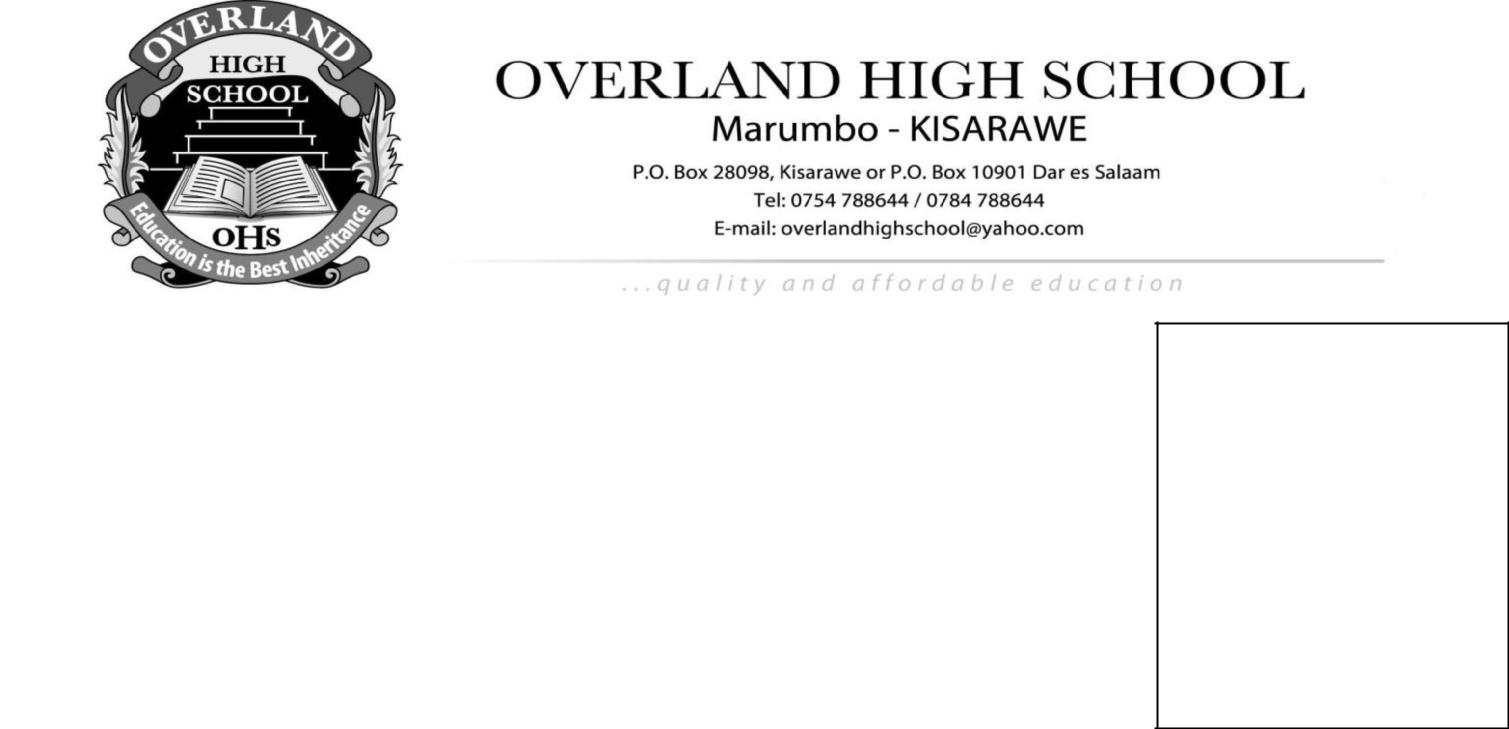 Jina hili ni lazima libaki kama lilivyoandikwa kwa kipindi chote utakachokuwa mwanafunzi wa shule hii.Tarehe ya kuzaliwa: ………………………………………………………………(iii)(iv)Wilaya: …………………………….	Mkoa: ……………………………………Dini: ……………………………..	Dhehebu …………………………………….Shule ulizosoma kabla ya kujiunga na shule hii:AfyaTaja matatizo yako ya afya ambayo unayo kwa sasa.  Ambatanisha vyeti vya Daktari.……………………………………………………………………………………………………………….NB:	Kwa wale wenye matatizo ya afya yanayohitaji chakula maalumu (special diet) hawataweza kumudu mazingira ya shule yetu kwani shule haitoi chakula maalum (special diet).7B: HISTORYA YA FAMILIA1.  MAJINA YA WAZAZI/WALEZI:Baba ……………………………………………………*Hai /Amefariki Mwaka…........................Dini………………………………………… Dhehebu ……………………………………………Kazi ………………………………………………………………………………………………...Anuani: …………………………………………………………………………………………….Namba ya simu…………………………………………………………………………………….Barua pepe ………………………………………………………………………………………....Fax…………………………………………………………………………………………………………...Mama………………........………………………………………………*Hai/AmefarikiMwaka…………............................Dini……………………………………………………… Dhehebu ………………………………Kazi ………………………………………………………………………………………………...Anuani: ……………………………………………………………………………………………..Namba ya simu……………………………………………………………………………………..Barua pepe ………………………………………………………………………………………...Fax………………………………………………………………………………………………….Mlezi……………………………………………………	Uhusiano …………………………......Dini……………………………………………………… Dhehebu ………………………………Kazi ………………………………………………………………………………………………Anuani: ……………………………………………………………………………………………..Namba ya simu……………………………………………………………………………………..Barua pepe …………………………………………………………………………………………Fax ………………………………………………………………………………………………...C: MAWASILIANO KATI YA SHULE NA MZAZI/MLEZIWakati wa likizo fupi au ndefu wanafunzi hawaruhusiwi kubaki shuleni. Mwanangu anaweza kwenda kwa:Jina……………………………………………………. ……………………………………….....Uhusiano ………………………………………………………………………………................Anuani na namba ya simu…………………………………………………………………..............…………………………………………………………………………….....................................8D: TAARIFA ZA ATAKAYEGHARAMIA MASOMO NA MAHITAJI YA SHULEJina …………………………………………………………………………………………………Uhusiano na mwanafunzi …………………………………………………………………………Kazi…………………………………………………………………………………………………Anuani yake ……………………………………………………………………………………......Namba ya simu:Nyumbani:…………………….	Ofisini:……………...........	Mkononi:………………….....RIDHIOMzazi/Mlezi anapoamua kumwandikisha mtoto wake katika shule hii ni lazima aridhie kwamba malipo atakayolipa kwa ajili ya mwanae hayatarejeshwa kwake iwapo:-ataamua kumhamisha mwanafunzi kutoka shule hii kwa sababui yoyote ile,mwanafunzi atasimamishwa au kufukuzwa  shule.Kwa kuthibitisha hili, kila mzazi/mlezi ni lazima ajaze sehemu iliyo wazi hapa chini:Mimi ………………………………………………………………………………………………Mzazi/Mlezi wa ……………………………………………………………………………………Naahidi kwamba sitadai malipo niliyomlipia mwanafunzi mwenye jina hilo hapo juu mara nitakapoamua kumhamisha kutoka katika shule hii kwa sababu yeyote ile au iwapo mwanafunzi huyo atasimamishwa au kufukuzwa shule.Sahihi:………………………………………………..Tarehe………………………………………………9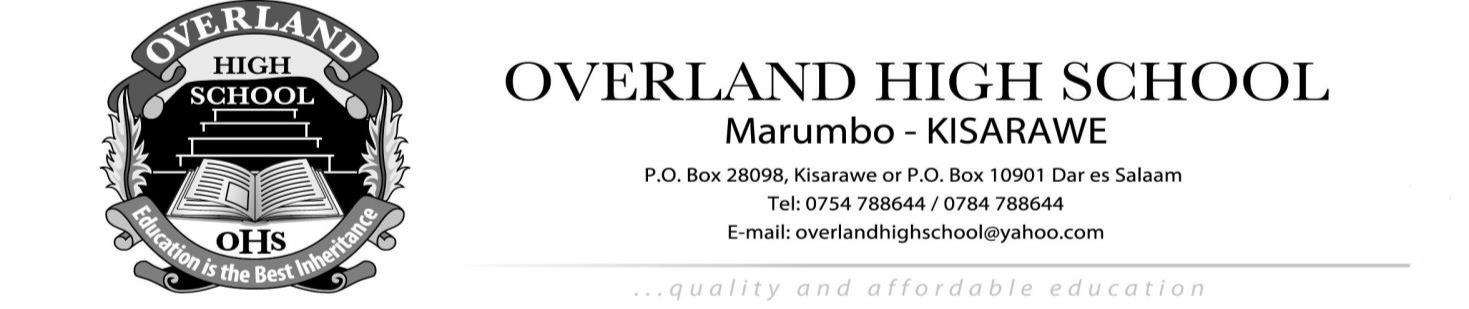 TAMKO LA KUKUBALI SHERIA NA KANUNI ZA SHULEA: TAMKO LA MWANAFUNZI LA KUKUBALI SHERIA NA KANUNI ZA SHULE.Mimi ………………………………………………………………………………………………Nakiri kuwa nimezisoma, nimezielewa na kuzikubali sheria zote za shule kama zilivyoelezwa katika hati hii ya maelekezo ya kujiunga na shule (Joining Instructions). Naahidi kwa dhati kuwa nitazitii, nitazifuata na nitazitekeleza sheria na kanuni hizi kwa moyo wangu wote.Sahihi ya mwanafunzi : ……………………………………… …………………………Tarehe……………………………….B: TAMKO LA MZAZI/MLEZI KUKUBALI SHERIA NA KANUNI ZA SHULEMimi ………………………………………………………………………………………………Nakiri kuwa nimesoma. Nimezielewa na kuzikubali sheria zote za shule kama zilivyoelezwa katika hati hii ya maelekezo ya kujiunga na shule (Joining Instructions). Nathibitisha kuwa nimezisoma na kumfafanulia mwanangu kwa makini. Naahidi kuwa nitatoa ushirikiano wa hali ya juu katika kumhimiza na kumkumbusha mwanangu kuzitii, kuzifuata na kuzitekeleza sheria na kanuni hizi.Sahihi ya Mzazi/Mlezi: …………………………………………………………………………..Tarehe: ………………………………………10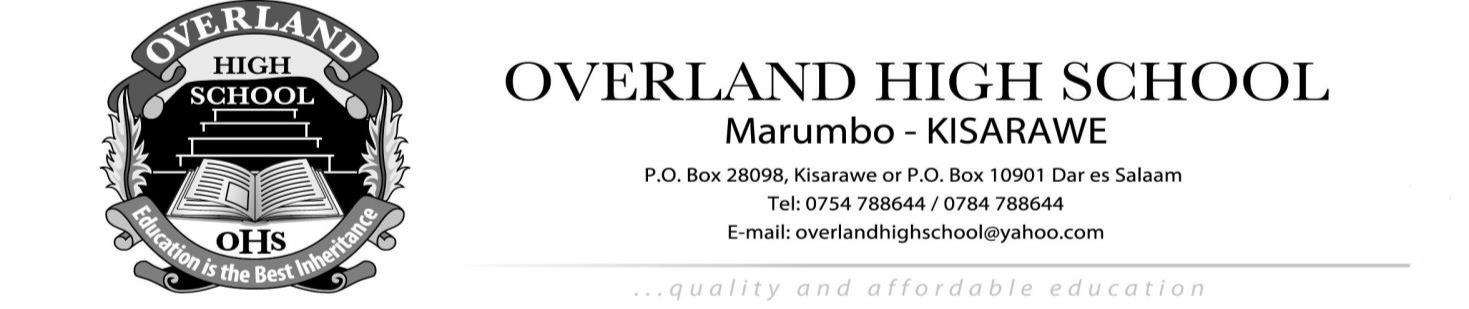 MEDICAL CERTIFICATE(To be filed by an Authorized Government Medical Officer and returned to School by the student) SURNAME………………………… OTHER NAMES……………………………………….AGE………SEX…………………… .CITIZENSHIP………………………………………..PERSONAL HISTORYPlease indicate YES or NO if the student is suffering from any of the following diseases:NB: Any problem must be supported by medical documents.PHYSICAL EXAMINATIONHeight ……………………………………………………………………………………………….Skin disease…………………………………………………………………………………………Eye conjunctivae:  Pupils: ………………………………………………………………………….Vision Right: …………………………………………………………….Vision Left: ……………………………………………………………...Please state condition of:  Ear (if any discharge)…………………………………………………..Mouth and throat ………………………………………………Nose …………………………………………………………..Any abnormality …………………………………………………………………………..Cardiovascular system:  Blood Pressure: Systolic ………………………………………..Diastolic…………………………………………………………………………………… Heart: Any murmur? ………………………………………………………………………Arteries and Veins ………………………………………………………………………….11Abdomen …………………………………………………………………………………………...Hernia………………………………………………………………………………………………Hydrocele…………………………………………………………………………………………..Liver ……………………………………………………………………………………………….Kidneys ……………………………………………………………………………………………Rectal ………………………………………………………………………………………………Any clinical evidence of hyperacidity or gastric duodenal ulcer? ........................................LABORATORY:Urine Albinum…………………………………………………………………………… Sugar …………………………………………………………………………………Bilharzias ……………………………………………………………………………Stool: Special emphasis on Hookworm or Bilharzias…………………………………….Blood examination:Hb level……………………………………………………………………Neuotrophils ………………………………………………………………Eusinophils ………………………………………………………………..Biscophils …………………………………………………………………Lymphocites ………………………………………………………………Monooytes ………………………………………………………………..ESR ………………………………………………………………………X – Ray examination: Chest ………………………………………………………………Serology: Widal test ……………………………………………………………………….Pregnancy Test …………………………………………………………………………….CONCLUSION: (cancel what is not needed)I have examined Mr/Ms …………………………………………………………………………Considered that he/she is not physically and mentally fit to be admitted to secondary school………………………….Name…………………………Signature………………………………Date………………………………………..Title……………………………………………..QualificationAddress:	…………………………………….……………………………………….……………………………………….………………………………………..……………………………………….12SNHITAJIAWAMU YA 1AWAMU YA 2AWAMU YA 3AWAMU YA 4JUMLA KWAJULY–SEPTOCT – DESJAN – MARAPR – JUNMWAKA1Ada450,000/=450,000/=450,000/=450,000/=1,800,000/=2Mchango wa Umiseta5,000/=---5,000/=3Matibabu ya awali--25,000/=-25,000/=*4Maabara / Maktaba--50,000/=-50,000/=5Tahadhari / Uchakavu30,000/=---30,000/=7Kitambulisho15,000/=---15,000/=JUMLA500,000/=450,000/=525,000/=450,000/=1,925,000/=10.0MAKOSA  YANAYOWEZA  KUMFUKUZISHA  SHULE  MWANAFUNZI  MARAMOJA10.1Wizi wa aina yoyote.10.2Ubakaji pamoja na vitendo vya kujamiiana.10.3Kumiliki na kutumia bangi, sigara, pombe ya aina yoyote pamoja na madawa ya kulevya.10.4Kuiba mitihani, kutazama mitihani kutoka kwa mwanafunzi mwingine au kuingia kwenyechumba cha  mtihani na  majibu  yaliyoandikwa kwenye  mwili,  karatasi,  nguo, rula,  n.k.pamoja na kuongea na mwenzake kwenye chumba cha mtihani bila ya ruhusa ya msimamiziwa mtihani.10.5Kupigana na wanafunzi wenzake au na mtu yeyote.10.6Kutumia lugha ya matusi.10.7Kutoka katika eneo la shule bila ruhusa.10.8Kuhujumu au kuharibu kwa makusudi mali za shule au ya mtu yeyote.10.9Kuoa au kuolewa.10.10Kupata ujauzito au kumpa ujauzito mtu mwingine.10.11Kujaribu kutoa au kutoa ujauzito.10.12Kuonekana na mwanafunzi wa jinsia tofauti wakati wa usiku sehemu za giza.10.13Kuonekana kwenye nyumba au maeneo ya nyumba za waalimu au za  wafanyakazi wenginewa shule bila idhini ya Mkuu wa Shule.TAARIFA BINAFSI ZA MWANAFUNZIPICHA YA MWANAFUNZIPICHA YA MWANAFUNZIYA SASA (PASSPORTA:HISTORIA YA MWANAFUNZISIZE)A:HISTORIA YA MWANAFUNZI1.(i)  Majina matatu ya mwanafunzi……………………………………………………………………………………….……………………………………………………………………………………….Jina UliloandikishwaShule uliyosomaWilaya ilipo shuleMwaka1Tuberculosis15Pneumonia2Pleurisy16Asthenias/Asthma3Rheumatic Fever17Allergy disorder4Heart Disease18Gastric or duodenal5Recurrent indigestion19Jaundice6Dysentery20Varicose Veins7Kidney or urinary disease21Diabetes8Epilepsy22Deformity9Psychotic23Eye disorder10Ear, Nose or Throat disorder24Skin disease11Anemia25Gynecological disorder12Malaria/other tropical disease26Cholera13Major/minor operations27Serious accidents14Any other serious disorder28Measles